Am Freitag vor den Faschingsferien ging es an der Maria Montessori Grundschule Hausen traditionsgemäß ziemlich verrückt zu. Viele verschiedene Kostüme gab es an diesem Tag zu bewundern, wie hier den Legomann oder den wilden Löwen. Auch kleine rote Teufelchen schwirrten durch das Haus. Chaplin kam so mit seinem Frauchen im Partnerlook. Aber Frauchen musste noch arbeiten, bevor sich beide in das Faschingstreiben stürzen konnten. Nach der großen Pause warteten Christof und Vladi Altmann mit ihrem Programm 'Im Land der Zauberer und Hexen' in der Turnhalle auf die Kinder. Das war ein tolles Stück , in dem immer das Gegenteil von dem, was gesagt wurde, tatsächlich gemeint war und die Tiere beim Rückwärtsfliegen ihre Geräusche auch rückwärts machten, die Biene zum Beispiel 'mus', 'mus', 'mus' und die Katze 'auim', 'auim', 'auim!
Die Schulgemeinde freute sich besonders, dass Vladi und Christof Altmann einen Auftritt an der Schule möglich machen konnten, weil sie schon bei vielen wichtigen Anlässen und Feiern für uns gesungen und gespielt haben und fast schon zum Schulteam gehören. Nach der Vorstellung fanden sich dann alle Kinder und BetreuerInnen zur Faschingspolonaise zusammen, die durch das ganze Schulhaus und den Schulhof führte und allen viel Freude machte. Zum Schluss freuten sich alle an den Faschingsküchle, die der Förderverein wieder großzügig für alle spendiert hatte.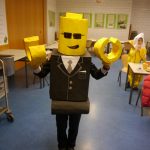 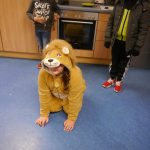 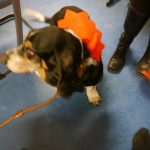 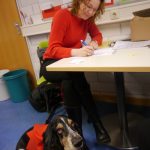 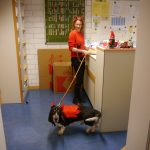 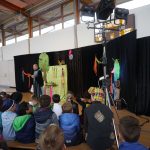 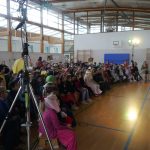 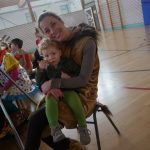 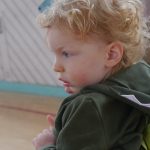 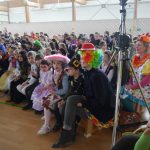 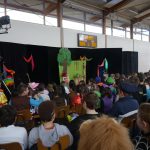 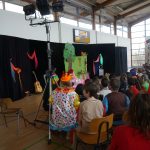 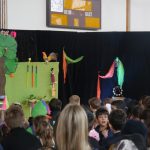 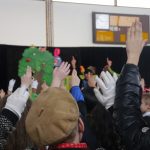 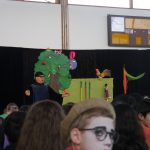 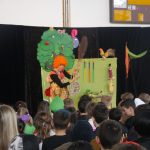 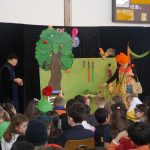 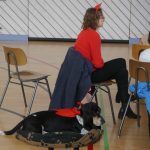 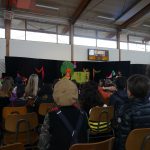 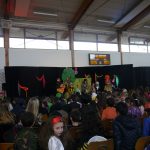 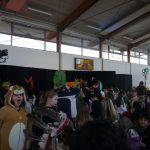 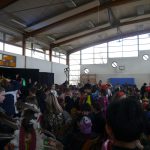 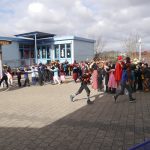 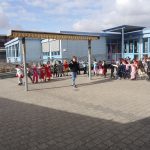 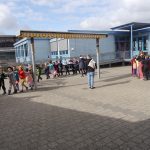 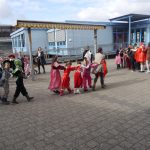 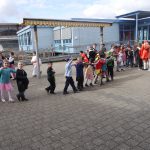 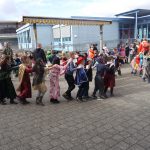 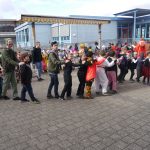 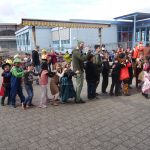 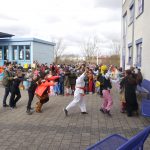 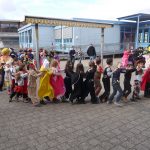 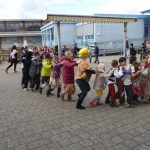 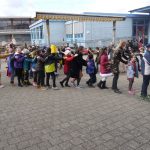 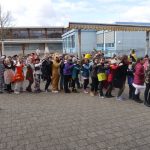 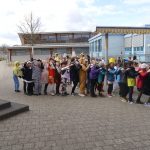 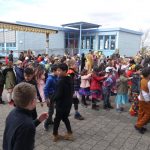 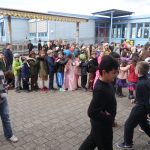 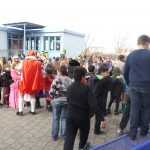 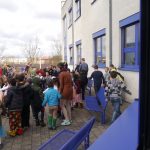 